1.Kada si ti naučio/la da čitaš? Koliko godina si  imao/la__________________________________________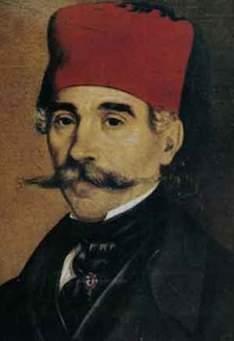 ________________________________________________2. Da li se sećaš kako se zvala prva priča  ili pesma koju si pročitao/la? ________________________________________________________________________________________________3. Koliko vremena tokom dana prodvodiš čitajući?_________________________________________________4. Da li je lepo znati čitati? ___________________________5. Zašto, obrazloži (objasni) svoj odgovor. _______________________________________________________________________________________________________________________________________________________________Kako je lepo znati čitati!
Ne treba mami dosađivati,
ne treba baku pitati:
"Hoćeš li mi, bako, ovo pročitati?"

Ne treba moliti sestricu:
"Pročitaj mi još jednu stranicu!"
Ne treba moliti,
ne treba pitati,
nego uzeti
i pročitati!Vuk Stefanović Karadžić rodjen je u Srbiji, pored grada Loznice, u selu koje se zove Tršić. U vreme kada je Vuk bio mali, nisu postojale škole. Deca su u manastirima učila da čitaju i pišu, kada su imala slobodnog vremena, jer su morala pomagati roditeljima u poslovima, npr. trebalo je čuvati stoku dok pase travu. Vuk je učio da piše u manastiru koji se zove Tronoša.Vuk je važna ličnost u našoj kulturi zato što je usavršio azbuku. U pisanju slova primenio je pravilo: „Piši kao što govoriš‘‘, tako da se u našoj azbuci svako slovo čita onako kao se i piše.Vuk je sakupljao i zapisivao narodne pesme, priče, zagonetke i poslovice.Pročitaj tekst o Vuku Karadžiću još jednom. Zatim odgovori na pitanja.Kako se zove mesto u kojem je rodjen Vuk Karadžić?___________________________________________________________Zašto su u vreme kada je Vuk bio mali deca u manastirima učila da pišu?___________________________________________________________Kako se zove manastir u kojem je Vuk učio da čita i piše?___________________________________________________________Koje pravilo je Vuk primenio u pisanju slova naše azbuke?___________________________________________________________Vuku KaradžićuVuk je hteo, gde god krene,da se ljudi opismene,	za slobodu da se borei za jezik kojim zbore.Ostaše nam posle VukaLepa slova i azbuka.Sad ih piše svaka rukaSa radošću i bez muka.Nekada se za reč ‘’slovo’’ koristila reč ‘’pismeno’’. Zato  reč ‘’opismeniti’’ znači naučiti nekoga slova ili naučiti ga da piše. Sastavi što više reči od reči pisati i  predloga.za			____________________	Napiši jednu rečenicu udo  			____________________ 	kojoj ćeš upotrebiti jednu o   			____________________	od reči koje si napisao.na	pisati 		____________________	___________________pre 			____________________	___________________po(d =t)		____________________	___________________u			____________________	___________________Reši zagonetke tako što češ nacrtati odgovore.Ceo dan hoda, iz kuće ne izadje. Bele koke s neba pale, pa i vrata zatrpale.